             25 сентября   2020 года  учащиеся из социально-незащищенных слоев населения   вернулись  из  учебно-оздоровительный  центр  «Балдаурен», где для  ребят   было предусмотрено   5 разовое  питание, лечебная и оздоровительная программа, организация  досуга  в свободное время (вокал, спорт, бассейн, танцы, рукоделие тд.). Ребята остались  очень  довольны  поездкой!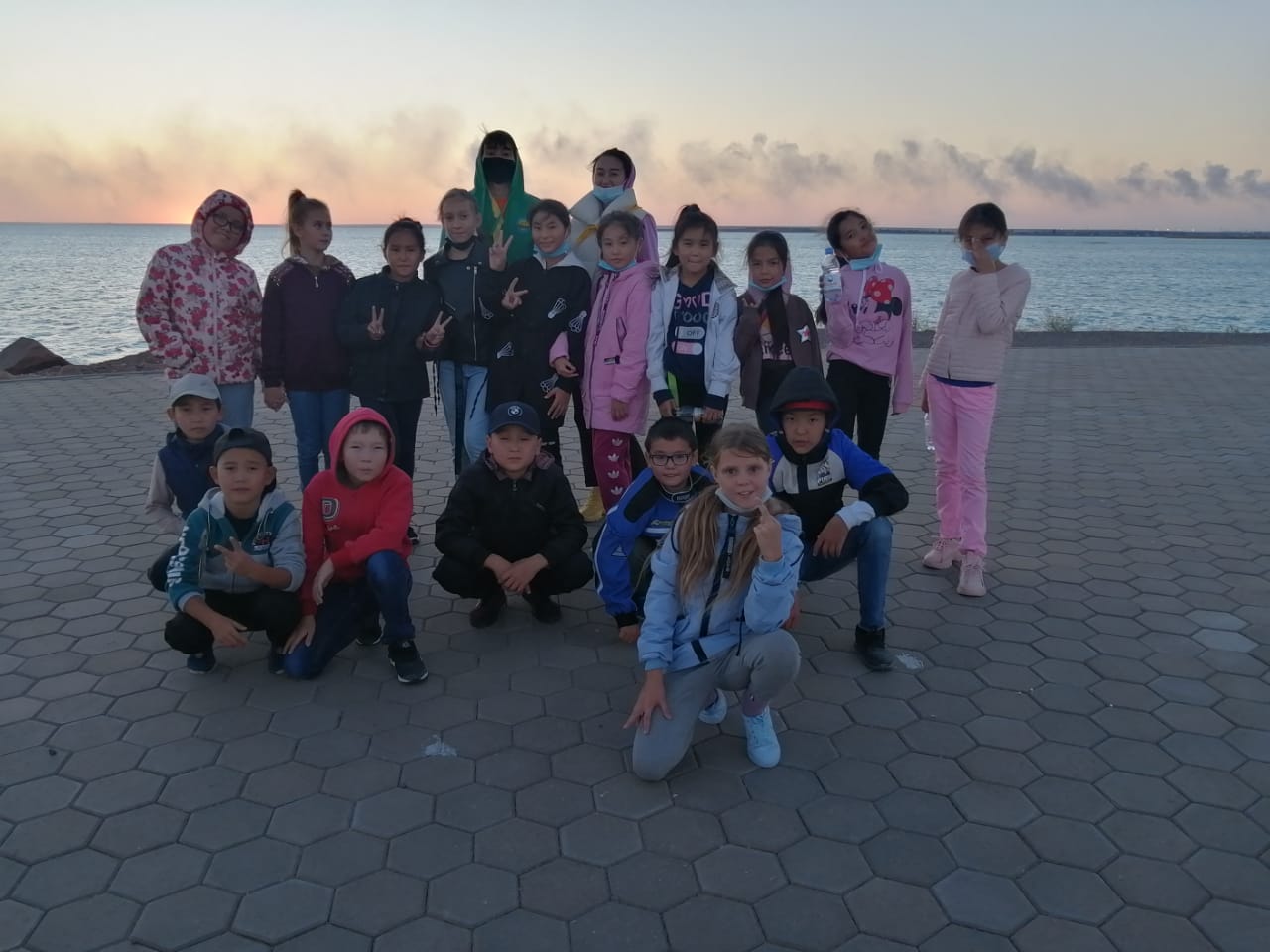 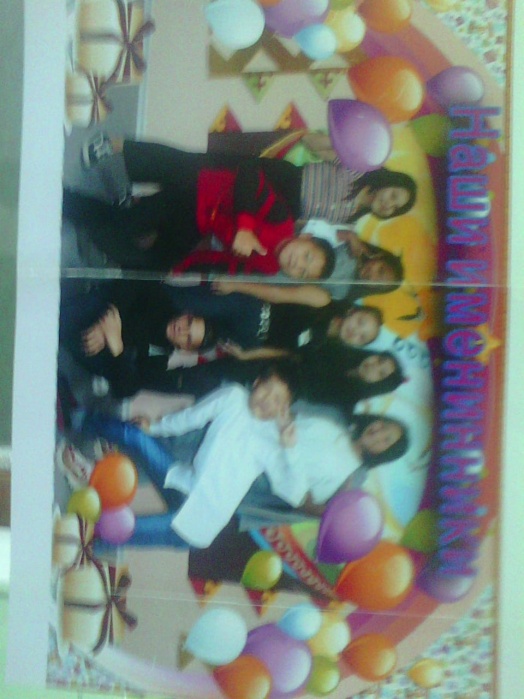 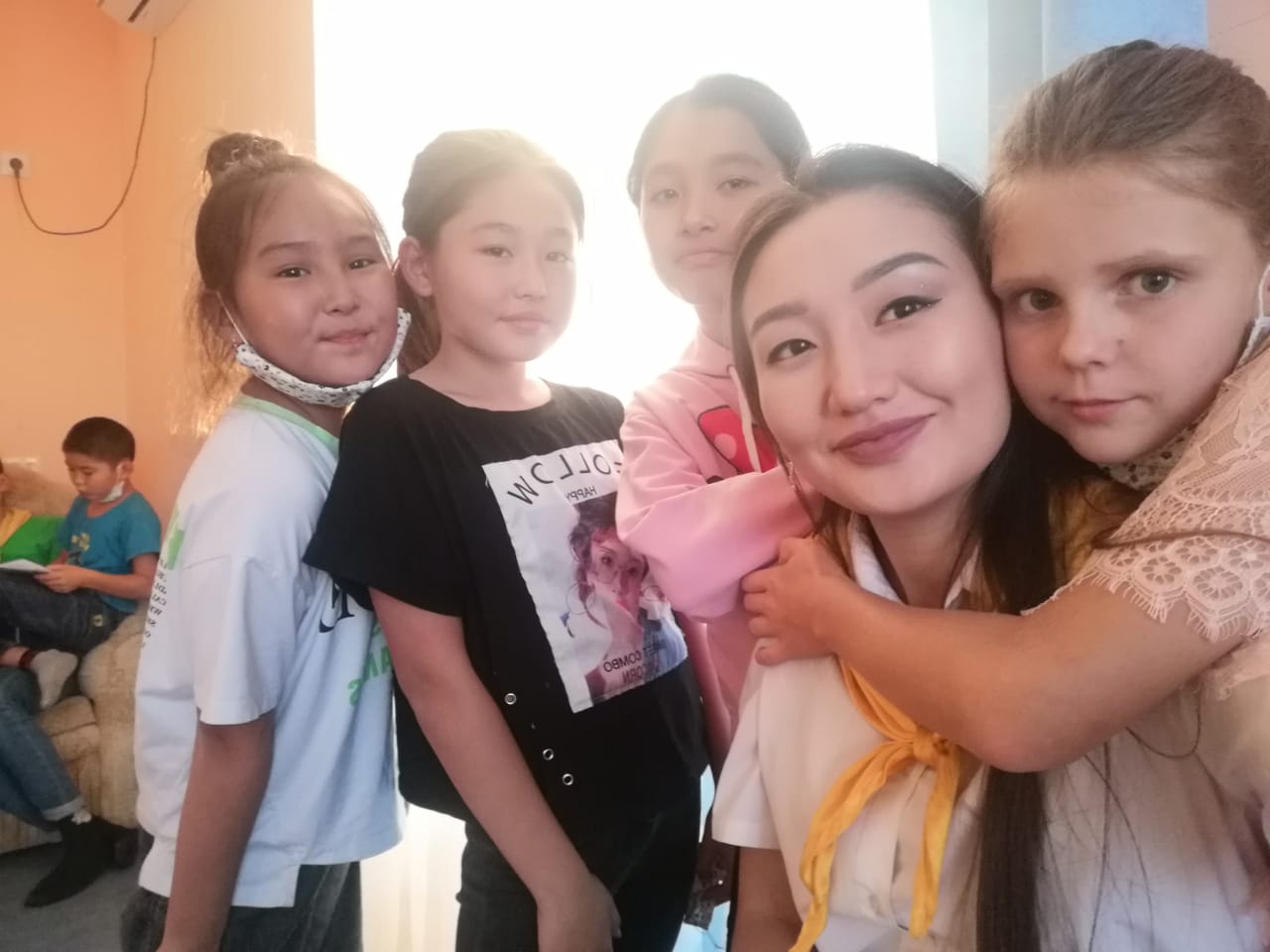 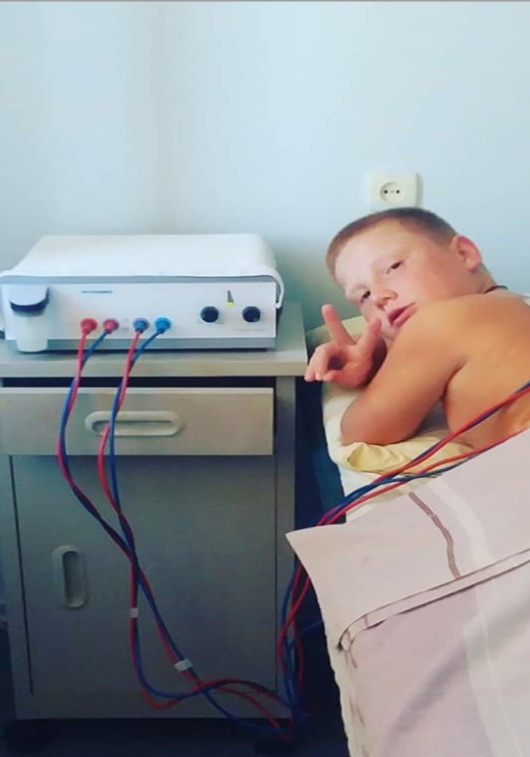 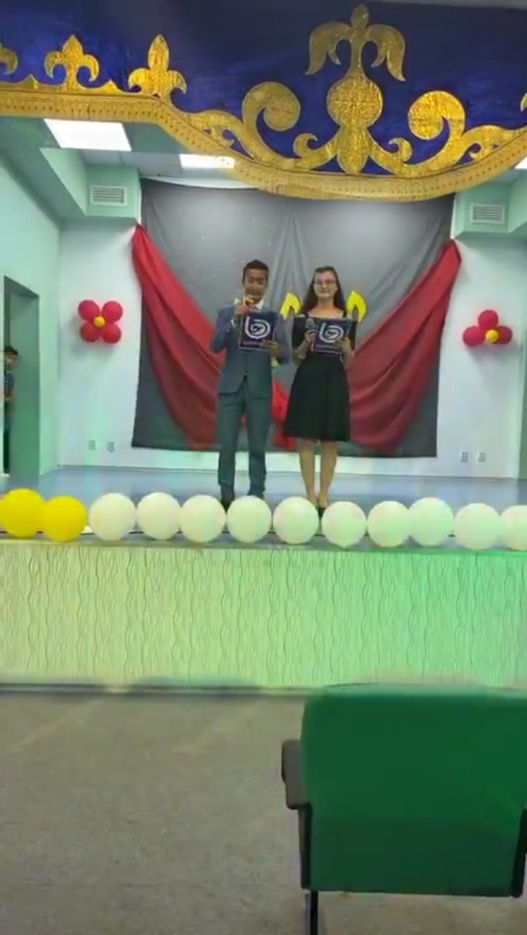 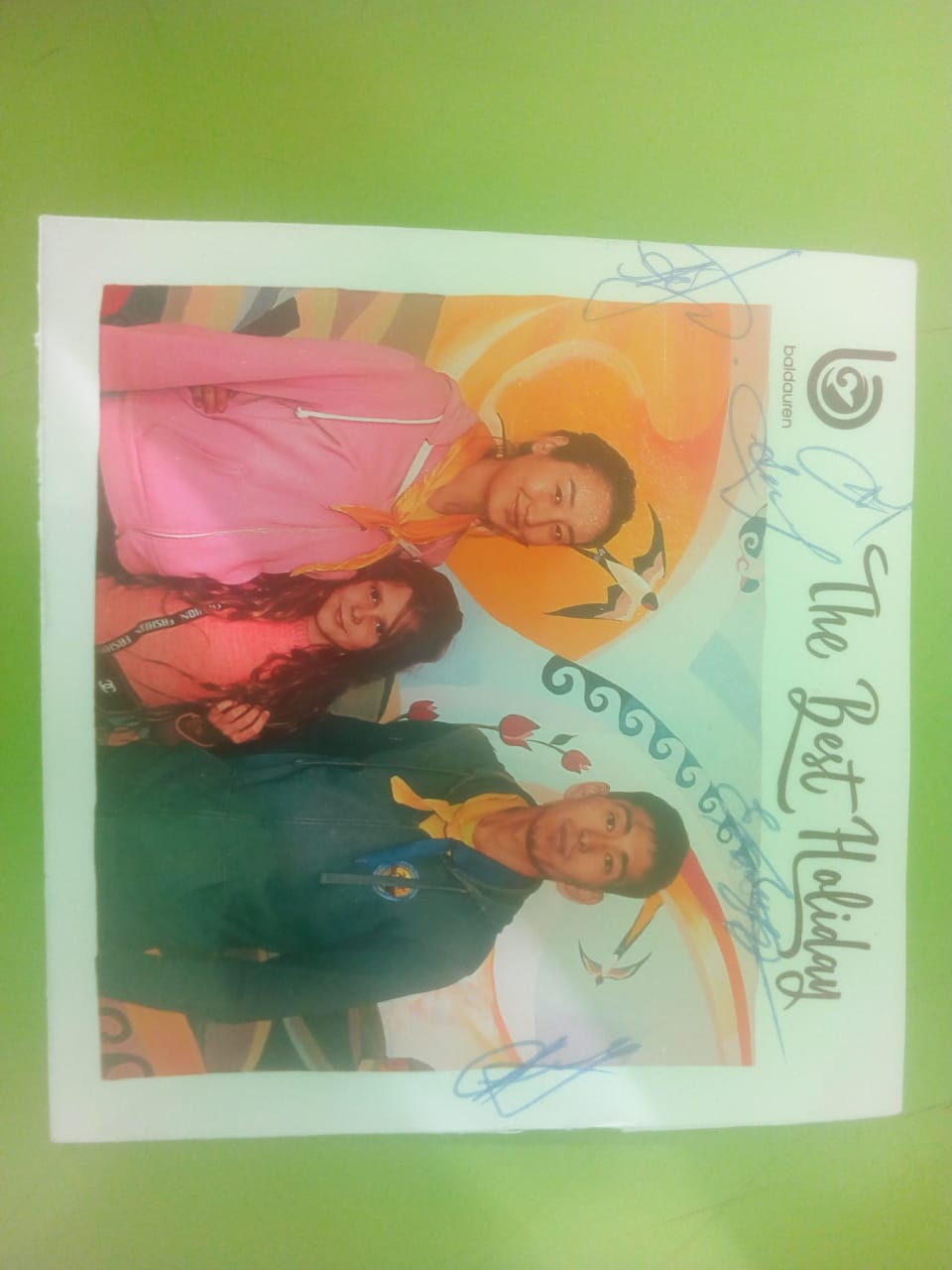 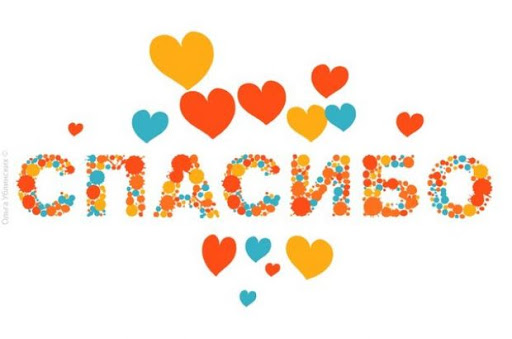  Я, мама Сергея Пак, хочу выразить огромную благодарность отделу образования г. Балхаш, нашей первой школе, всей администрации школы, коллективу оздоровительного центра "Балдаурен", всем, кто нанимался, заботился о наших детях! Сергей приехал очень довольный, полный положительных эмоций! Такой отдых, с мероприятиями, интересным обучением, медицинскими процедурами-массаж,душь,бассейн, лечебные грязи, отличное питание, запомниться Сергею на долго!Со слов моего сына, было на столько интересно, что не хотелось уезжать! Много ярких впечатлений, много новых друзей, заряд бодрости, а главное здоровья, получил мой сын!Огромное спасибо, за предоставленную возможность посетить лагерь "Балдаурен"!Всем организаторам здоровья, сил и творческих успехов!      Большое материнское спасибо!Здравствуйте администрация школы#1, здравствуйте Зере Рахмановна, здравствуйте центр Балдаурен! Хочу выразить Вам благодарность за приглашение моей дочери в этот замечательный учебно-оздоровительный центр Балдаурен. Моя доча Ангелина очень-очень довольна тем что ей перепала такая возможность съездить в этот центр отдохнуть,у неё столько впечатлений, столько эмоций,конкурсы,дискотеки, массаж, бассейн и многое другое. Важатые этого центра молодцы👍, Ангелина успела полюбить их и даже со слезами на глазах расставалась с ними. Все эмоции моей дочери не передать словами,но знаю точно что это было супер👍. Вообщем мне и моей дочери было очень приятно принять приглашение в центр Балдаурен. Спасибо большое Всем Всем Всем!!! Всего Вам и Вашим семьям самого наилучшего. Хочу выразить  большую благодарность Зере Рахмановне и администрации школы № 1 за то, что дали возможность моей дочери, Кушнеровой  Оле, попасть  в учебно- оздоровительный центр "Балдаурен". Она приехала с очень положительными впечатлениями и эмоциями,  ей там очень  понравилось. Большое спасибо и сотрудникам центра Балдаурен. По словам Оли, с ними работали очень хорошие, внимательные вожатые  и воспитатели, дети очень интересно проводили время, играли в игры, с детьми проводились разные конкурсы, каждое утро дети делали зарядку,  купались в бассейне.  Оле очень всё понравилось. Ещё раз большое спасибо за предоставленную возможность!Я,бабушка и опекун Швец Артема, который учится в1школе в6 А классе,хочу сказать большое СПАСИБО администрации школы,городскому отдела образования и всему коллективу оздоровительного центра "Балдаурен. Артем приехал очень довольный,такой отдых с интересным обучением,медицинскими процедурами душ,массаж,отличное питание запомнятся ему на долго.Там было очень интересно,столько впечатлений,появились новые друзья,а главное его здоровье.Огромное спасибо за предоставленную возможность посетить  лагерь"Балдаурен."Всем хочу пожелать здоровья,сил и творческих успехов.Огромное вам спасибо.